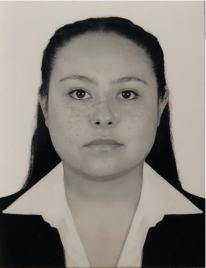 Información de CONTACTOInstituto Coahuilense de Acceso a la Información PúblicaTels. (844) 415 5218 -- (844) 415 5268 -- (844) 415 5315 | Ext. 213mzrecio@icai.org.mxhttp://www.icai.org.mxBlvd. Nazario Ortiz Garza No. 3385 Planta Alta, Col. Doctores Saltillo, Coahuila C.P.25250 EXPERIENCIA LABORALAsistente de Gestión Administrativa • ICAI • Actual.Proyectista adscrita al Consejo General • ICAI • Enero 2020 – Diciembre 2021.Jefa del Departamento de lo Contencioso  • ICAI • Septiembre 2019  - Enero 2020.Colaborador del Gobierno Municipal – Asesora administrativa de programas y becas • Instituto Municipal de la Juventud y DIF Saltillo • Febrero 2018 – Junio 2018.Maestra en Derecho Fiscal • Mayo 2022 • Universidad Autónoma del Noroeste, Campus Saltillo.Licenciada en Derecho • Septiembre 2019 • Facultad de Jurisprudencia – Universidad Autónoma de Coahuila.actualizacionesDiplomado en Protección de Datos Personales • Junio-Agosto 2023• ITEI – CESIP. Diplomado Ley General de Contabilidad Gubernamental • Marzo-Mayo 2023 • Auditoría Superior del Estado de CoahuilaDiplomado Ley General de Responsabilidades Administrativas • Marzo-Mayo 2023 • Auditoría Superior del Estado de Coahuila.Diplomado Normas Profesionales de Auditoría del Sistema Nacional de Fiscalización • Marzo-Mayo 2023 • Auditoría Superior del Estado de Coahuila.Diplomado Marco Integral de Control Interno • Mayo 2023 • Auditoría Superior del Estado de CoahuilaDiplomado La Suprema Corte y los Derechos Humanos • Diciembre 2022 • Suprema Corte de Justicia de la Nación a través de la Dirección General de Casas de la Cultura Jurídica.Curso: La perspectiva de género en la impartición de justicia (INAI) • Octubre 2022 • Escuela Federal de Formación Judicial.Diplomado sobre la Reforma en materia de Justicia Laboral • Junio 2022 • Poder Judicial del Estado de Coahuila de Zaragoza a través del Instituto de Especialización Judicial y en colaboración con la Universidad Vizcaya de las Américas.Diplomado Presupuesto basado en Resultados (11a Edición) • Septiembre 2021 • Secretaría de Hacienda y Crédito Público  en alianza con la Secretaría de Educación Pública.Diplomado “Juicio de Amparo” • Julio 2021 • Suprema Corte de Justicia de la Nación a través de la Dirección General de Casas de la Cultura Jurídica.Curso Básico de Redacción • Mayo 2020 • Tribunal Electoral del Poder Judicial de la Federación a través de la Escuela Judicial Electoral.Taller para expositores • Febrero 2018 • Dirección de Educación Especial a través del Centro de Estudios para la Integración Educativa Nº 7 y DIF Municipal.I Observatorio Interamericano de Derechos Humanos: La Protección de los Derechos Humanos. Un diálogo entre América y Europa • Mayo 2015 • Academia Interamericana de Derechos Humanos y la Universidad Autónoma de Coahuila. 